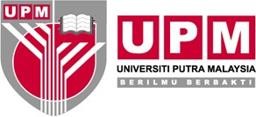 CARTA ALIRAN PENGURUSAN LAPORAN PERUBATAN UNIT REKOD PERUBATANHOSPITAL PENGAJAR UNIVERSITI PUTRA MALAYSIATERMINOLOGI DAN GLOSARI:ARU – Kaunter Kemasukan Wad dan HasilOKU – Orang Kurang Upaya